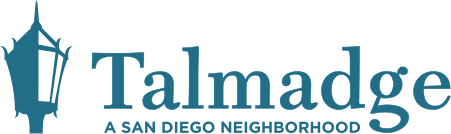 Talmadge Block PartyKid’s Talent Show GuidelinesOctober 13, 2018, 2:00 – 6:00 pmThe first rule is that you must have fun!The show is open to all kids who live in Talmadge, 17 years and younger.Each participant must have a permission slip signed by a parent.  Parents’ signatures signify their approval of the act that will be performed. Permission slips are due on October 1, 2018.The Block Party is attended by kids and adults of all ages. Acts must be performed in a safe and professional manner.  No violence, profanity of suggestive language is allowed. When in doubt, ask your parents.     The performances will take place on the Hollywood Stage, located at the intersection of Adams and Miracle.You can perform alone or in a group. All acts are limited to 3 minutes.We will provide all participants with a show schedule.  All acts will take place during band breaks. Each performer is limited to one act only.  If time permits, additional acts may be considered.  You must provide your own music and props.  A microphone and stage will be supplied.If you need suggestions for an idea of what to perform, talk with your parents.  Have them help you look up ideas on the computer.  Be different.  Be Unique!  This is not a contest.  We just want to provide an opportunity for our Talmadge kids to show what they’ve got.  Have fun! Sing.  Dance.  Tell jokes.  Do a skit.  Show us your martial arts skills.  Recite poetry.  Jump Rope. Stack cups.  Do magic tricks or dog tricks.  Lip-syncing or singing along with the voice on tape is discouraged.Costumes and props are not necessary but the more complete the act is the better it will be.     Practice.  Practice.  Practice.  Good preparation is smart, and it will show in your performance.Questions?  Contact Lorrie Moore 858-245-838 or Linda Evanoff 858-472-7606.